О проведении юбилейного пятого Единого урока по безопасности в сети «Интернет» 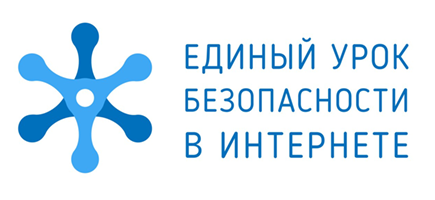 В соответствии с решениями парламентских слушаний «Актуальные вопросы обеспечения безопасности и развития детей в информационном пространстве», которые состоялись 17 апреля 2017 года в Совете Федерации, во всех общеобразовательных организациях Российской Федерации с 25 октября по 15 ноября 2018 года пройдёт Единый урок по безопасности в сети Интернет (далее – Единый урок).

Единый урок проходит при активной поддержке Минпросвещения РФ, Минкомсвязи РФ, Института развития Интернета, федеральных и региональных органов власти, а также представителей интернет-отрасли и общественных организаций.Единый урок представляет собой цикл мероприятий, направленных на повышение уровня информационной безопасности детей и молодёжи, и направлен на привлечение внимания родительской и педагогической общественности к проблеме обеспечения безопасности и развития детей и молодёжи в информационном пространстве. Именно формирование информационной и цифровой грамотности является одним из важнейших факторов не только сохранения информационного суверенитета нашей страны и формирования всех сфер информационного общества, но и обеспечения развития цифровой экономики.Единый урок является одним из крупнейших мероприятий в сфере детства и молодёжной политики. По данным различных исследований, благодаря его проведению и реализации других программ обучения и повышения уровня знаний молодого поколения в сфере информационной безопасности, информационная культура и цифровая грамотность детей и молодёжи растут с каждым годом.На протяжении пяти лет Единый урок охватывает миллионы детей и подростков нашей страны и государств постсоветского пространства: 11 миллионов подростков приняли участие в Едином уроке в 2014 году, 13 миллионов в 2015 году и 12 400 000 детей в 2016 году. В 2017 году в Едином уроке приняли участие обучающиеся 32 800 школ, 2 100 000 родителей и 440 000 учителей.В 2018 году Единый урок по безопасности в сети «Интернет» стал полуфиналистом конкурса на соискание Премии Всемирной встречи на высшем уровне по вопросам информационного общества, организаторами которой выступают различные организации ООН.В этом году программа Единого урока расширена новыми направлениями и мероприятиями. Данный цикл мероприятий нашёл своё отражение в плане мероприятий по реализации Концепции информационной безопасности детей на 2018–2020 годы, утверждённом приказом Минкомсвязи России № 88 от 27.02.2018.В ходе Единого урока участники узнают, как защитить свои персональные данные, совершать безопасные покупки в интернет-магазинах, научатся анализировать правдивость и достоверность информации в сети Интернет и многое другое.В рамках Единого урока пройдут очные тематические уроки в образовательных организациях, а также круглые столы, викторины, родительские собрания, лекции экспертов, сетевые мероприятия проекта «Сетевичок» и другие мероприятия на федеральном, региональном и районном уровнях.Материалы для проведения уроков доступны на сайте единыйурок.рфКонтактное лицо: Абрамов Сергей, 89992802030@единыйурок.рф